	         	Projektas	PANEVĖŽIO RAJONO SAVIVALDYBĖS TARYBA SPRENDIMASDĖL PANEVĖŽIO RAJONO SAVIVALDYBĖS TARYBOS 2014 M. LAPKRIČIO 20 D. SPRENDIMO NR. T-202 „DĖL PANEVĖŽIO RAJONO SAVIVALDYBĖS NEVYRIAUSYBINIŲ ORGANIZACIJŲ TARYBOS SUDARYMO IR JOS NUOSTATŲ PATVIRTINIMO“ PAKEITIMO2017 m. vasario 23 d. Nr. T-Panevėžys Vadovaudamasi Lietuvos Respublikos vietos savivaldos įstatymo 18 straipsnio 1 dalimi, Savivaldybės taryba n u s p r e n d ž i a:Pakeisti Panevėžio rajono savivaldybės tarybos 2014 m. lapkričio 20 d. sprendimo 
Nr. T-202 „Dėl Panevėžio rajono savivaldybės nevyriausybinių organizacijų tarybos sudarymo ir jos nuostatų patvirtinimo“ 1 punktą ir jį išdėstyti taip:„1. Sudaryti šios sudėties Panevėžio rajono savivaldybės nevyriausybinių organizacijų tarybą:1.1. Kazimieras Binkis – Panevėžio rajono bendruomenių sąjungos pirmininkas;1.2. Sandra Budreikienė – Panevėžio rajono savivaldybės administracijos jaunimo reikalų koordinatorė (vyriausioji specialistė);1.3. Vilma Juodagalvytė-Baranovskaja – asociacijos Panevėžio rajono Vietos Veiklos Grupės pirmininkė;1.4. Rimantas Pranys – Panevėžio rajono savivaldybės tarybos narys;1.5. Aldona Pranciška Paškevičienė – Panevėžio rajono savivaldybės administracijos Socialinės paramos skyriaus vedėja;1.6. Modesta Petrauskaitė – Panevėžio rajono jaunimo organizacijų tarybos „Apskritasis stalas“ pirmininkė.“PANEVĖŽIO RAJONO SAVIVALDYBĖS ADMINISTRACIJOSJURIDINIS SKYRIUSPanevėžio rajono savivaldybės tarybaiAIŠKINAMASIS RAŠTAS DĖL SPRENDIMO „DĖL PANEVĖŽIO RAJONO SAVIVALDYBĖS TARYBOS 2014 M. LAPKRIČIO 20 D. SPRENDIMO NR. T-202 „DĖL PANEVĖŽIO RAJONO SAVIVALDYBĖS NEVYRIAUSYBINIŲ ORGANIZACIJŲ TARYBOS SUDARYMO IR JOS NUOSTATŲ PATVIRTINIMO“ PAKEITIMO“ PROJEKTO2017-02-10Panevėžys            Projekto rengimą paskatinusios priežastys: Baigėsi Panevėžio rajono savivaldybės nevyriausybinių organizacijų tarybos, sudarytos 2014 m. lapkričio 20 d. sprendimu Nr. T-202, kadencija.	            Projekto esmė ir tikslai: Tvirtinama naujos sudėties Panevėžio rajono savivaldybės nevyriausybinių organizacijų taryba. Pagal Lietuvos Respublikos nevyriausybinių organizacijų plėtros įstatymo 6 straipsnio 5 dalį savivaldybės nevyriausybinių organizacijų taryba sudaroma laikantis šio principo: ne daugiau kaip ½ šios tarybos narių – savivaldybės institucijų ir įstaigų atstovai ir ne mažiau kaip ½ tarybos narių – nevyriausybinių organizacijų, veikiančių savivaldybės teritorijoje, atstovai. Atsižvelgiant į šias įstatymo nuostatas, siūloma sudaryti naujos sudėties Panevėžio rajono savivaldybės nevyriausybinių organizacijų tarybą.	           Kokių pozityvių rezultatų laukiama: Panevėžio rajono savivaldybės nevyriausybinių organizacijų taryba atitiks įstatymo reikalavimus.	Galimos neigiamos pasekmės priėmus projektą, kokių priemonių reikėtų imtis, kad tokių pasekmių būtų išvengta: Neigiamų pasekmių nenumatoma.	     Kokius galiojančius teisės aktus būtina pakeisti ar panaikinti, priėmus teikiamą projektą: Nereikės.Reikiami paskaičiavimai, išlaidų  sąmatos bei finansavimo šaltiniai, reikalingi sprendimui įgyvendinti: Nėra.Sprendimo projektui nereikalingas antikorupcinis vertinimas.Vyr. specialistė 					Daiva Čiplienė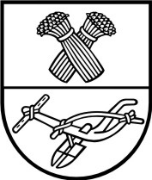 